Печатное средство массовой информации органов местного самоуправления муниципального образования Войсковицкое сельское поселение Гатчинского муниципального района Ленинградской области – печатное изданиеРезультат публичных слушаний о проекте Бюджетамуниципального образования Войсковицкое сельское поселение Гатчинского муниципального района Ленинградской области  на 2020 год и плановый период 2021 и 2022 годов.В соответствии со статьей 28 Федерального Закона № 131-ФЗ от 06.10.2003 г. «Об общих принципах организации местного самоуправления в РФ», с Решением Совета депутатов муниципального образования Войсковицкое сельское поселение № 9 от 14.11.2019 года «О проекте бюджета муниципального образования Войсковицкое сельское поселение Гатчинского муниципального района Ленинградской области на 2020 год и плановый  период 2021 и 2022 годов и назначении публичных  слушаний по проекту бюджета»  26 ноября 2019 года в 16.00 часов по адресу: 188360, Ленинградская область, Гатчинский район, пос. Войсковицы, ул. Молодежная, д.1 в малом зале МБУК «Войсковицкий центр культуры и спорта», состоялись публичные слушания по проекту бюджета муниципального образования Войсковицкое сельское поселение Гатчинского муниципального района  Ленинградской области на 2020 год и плановый период 2021 и 2022 годов.В результате,  участники публичных слушаний, в количестве 13 человек, приняли к сведению проект решения «О бюджете муниципального образования Войсковицкое сельское поселение Гатчинского муниципального района  Ленинградской области на 2020 год и плановый период  2021и 2022 годов»  и предложили Совету депутатов принять решение о бюджете муниципального образования Войсковицкое сельское поселение Гатчинского муниципального района  Ленинградской области на 2020 год и плановый период 2021 и 2022 годов на очередном заседании Совета депутатов муниципального образования Войсковицкое сельское поселение.Глава администрацииВойсковицкого сельского поселения 		   		                                                                    Е.В. Воронин АДМИНИСТРАЦИЯ ВОЙСКОВИЦКОГО СЕЛЬСКОГО ПОСЕЛЕНИЯ ГАТЧИНСКОГО МУНИЦИПАЛЬНОГО РАЙОНАЛЕНИНГРАДСКОЙ ОБЛАСТИПОСТАНОВЛЕНИЕ27.11.2019 года   	                                                                                                                                                                                  № 208О  внесении  изменений в постановление от 21.03.2019 г. № 38  «Об утверждении Правил присвоения,изменения и аннулирования адресов»           В соответствии с Федеральными законами от 06.10.2003г №131-ФЗ «Об общих принципах организации местного самоуправления в Российской Федерации», от 28.12.2013 № 443-ФЗ «О Федеральной информационной адресной системе и о внесении изменений в Федеральный закон «Об общих принципах организации местного самоуправления в Российской Федерации» (с изменениями), Приказ Министерства финансов Российской Федерации от 11 декабря 2014 № 146н «Об утверждении форм заявления о присвоении объекту адресации адреса или аннулировании его адреса, решения об отказе в присвоении объекту адресации адреса или аннулирования его адреса»,  Постановление Правительства РФ от 19 ноября 2014 № 1221 «Об утверждении Правил присвоения, изменения и аннулирования адресов», Уставом МО Войсковицкое сельское поселение Гатчинского муниципального района Ленинградской области, администрация Войсковицкого сельского поселения,                                                  ПОСТАНОВЛЯЕТ:Внести в постановление администрации Войсковицкого сельского поселения от  21.03.2019 № 38 «Об утверждении Правил присвоения, изменения и аннулирования адресов» следующие изменения:Пункт 2 постановления изложить в следующей редакции: «2. Понятия, используемые в настоящих Правилах, означают следующее:«адрес» - описание места нахождения объекта адресации, структурированное в соответствии с принципами организации местного самоуправления в Российской Федерации и включающее в себя, в том числе наименование элемента улично-дорожной сети и (или) наименование элемента планировочной структуры (при необходимости), а также цифровое и (или) буквенно-цифровое обозначение объекта адресации, позволяющее его идентифицировать;«адресообразующие элементы» - страна, субъект Российской Федерации, муниципальное образование, населенный пункт, элемент улично-дорожной сети, элемент планировочной структуры и идентификационный элемент (элементы) объекта адресации;«идентификационные элементы объекта адресации» - номер земельного участка, типы и номера зданий (сооружений), помещений и объектов незавершенного строительства;«уникальный номер адреса объекта адресации в государственном адресном реестре» - номер записи, который присваивается адресу объекта адресации в государственном адресном реестре;«элемент планировочной структуры» - зона (массив), район (в том числе жилой район, микрорайон, квартал, промышленный район), территория ведения гражданами садоводства или огородничества для собственных нужд;«элемент улично-дорожной сети» - улица, проспект, переулок, проезд, набережная, площадь, бульвар, тупик, съезд, шоссе, аллея и иное.».Пункт 5 постановления изложить в следующей редакции:          «5. Объект адресации – объект капитального строительства, земельный участок или другой объект, предусмотренный установленным Правительством Российской Федерации перечнем объектов адресации.».2. Настоящее постановление  подлежит официальному опубликованию в печатном издании «Войсковицкий вестник» и размещению на официальном сайте муниципального образования Войсковицкое сельское поселение.3. Настоящее постановление вступает в силу после его  официального опубликования.Глава администрации         			                                                                                                   Е.В. ВоронинУчредитель: Совет депутатов Войсковицкого сельского поселения и администрация Войсковицкого сельского поселенияПредседатель редакционного совета -  Воронин Евгений ВасильевичАдрес редакционного совета и типографии: Ленинградская область, Гатчинский район, п. Войсковицы, пл. Манина, д.17, тел/факс 8(81371) 63-560, 63-491, 63-505   официальный сайт: войсковицкое.рфБесплатно. Тираж 15 экз.Войсковицкий Вестник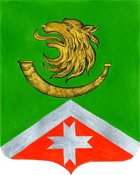 27 ноября  2019 года №53